Addizionare numeri razionali scritti con frazioni. Verifica1. Completa la figura qui sotto e rispondi ai quesiti seguenti.         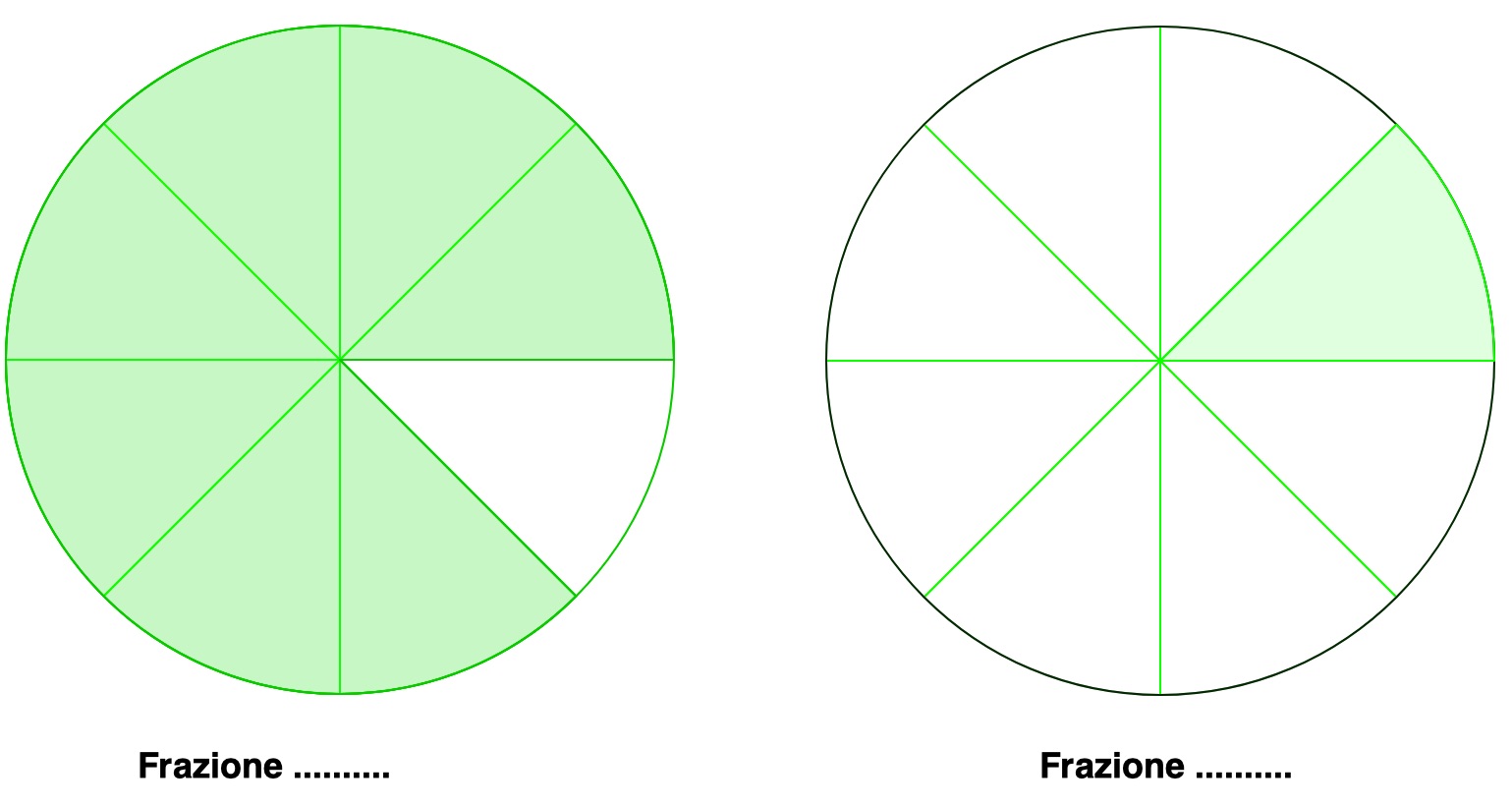 Qual è il denominatore delle due frazioni?.............Quale addizione di frazioni è rappresentata nella figura qui sopra? ……………Qual è la somma, cioè il risultato dell’addizione? ………………..Spiega perché la somma ha lo stesso denominatore delle due frazioni.…………………………………………………………………………………………………………….Come hai ottenuto il numeratore della somma? ………………………………………………………2. Scegli il risultato corretto di ogni addizione 3. Scegli il calcolo o il risultato ERRATO di ogni operazione 